  MADONAS NOVADA PAŠVALDĪBA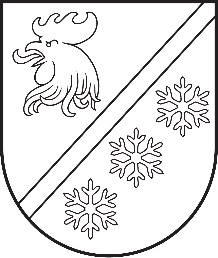 Reģ. Nr. 90000054572Saieta laukums 1, Madona, Madonas novads, LV-4801 t. 64860090, e-pasts: pasts@madona.lv ___________________________________________________________________________MADONAS NOVADA PAŠVALDĪBAS DOMESLĒMUMSMadonā2024. gada 28. martā						        	     		           Nr. 227								                  (protokols Nr. 6, 79. p.)				Par grozījumiem Madonas novada pašvaldības domes 2022. gada 20. aprīļa lēmumā Nr. 235 “Par atbalstāmo specialitāšu saraksta apstiprināšanu pašvaldības stipendiju un studiju maksas piešķiršanai”Jau ilgākā laika periodā ir aktualizējies jautājums par pedagogu trūkumu izglītības iestādēs. To ietekmējusi pedagogu novecošanās, kā arī tas, ka arvien grūtāk pensionēto pedagogu vietā atrast jaunus skolotājus. Izglītības iestāžu vakanču problēmas cēloņi ir profesijas prestiža trūkums, nepietiekamā darba samaksa pretstatā augstajām profesionālajām prasībām, pedagogu pārslodze u.c. Atbildīgajām institūcijām tūlītēju un efektīvu risinājumu nav, ilgtermiņā tās orientējas uz skolu tīkla optimizāciju, tomēr esošā pieredze liecina, ka reorganizēto izglītības iestāžu pedagogi neizvēlas turpināt darbu citās izglītības iestādēs.Kā viens no risinājumiem jaunu pedagogu piesaistei pašvaldības izglītības iestādēm ir pārdomāta pedagogu profesionālās darbības atbalsta sistēma, tostarp pašvaldības piešķirtas stipendijas studentiem, kuri studē pašvaldības atbalstītās izglītības programmās un pēc studijām strādās pašvaldības izglītības iestādēs.Pašvaldības stipendijas studentiem piešķiršanas mērķis ir motivēt vidējās izglītības iestāžu absolventus studijām pedagoģijas studiju programmās un piesaistīt kvalificētus pedagogus darbam Madonas novada izglītības iestādēs, kā arī motivēt jau strādājošos pedagogus profesionālai pārkvalifikācijai (t. sk. otrās specialitātes apguvei) atbilstoši pašvaldības izglītības iestāžu vajadzībām.Madonas novada Centrālās administrācijas Izglītības pārvalde ir analizējusi situāciju ar pedagogu nodrošinājumu šobrīd un iespējamās prognozes par pedagogu specialitātēm, kurās tuvākajos gados izglītības procesa nodrošināšanai būs novērojams pedagogu trūkums. Saskaņā ar Madonas novada pašvaldības domes 2022. gada 20. aprīļa lēmumu Nr. 235 “Par atbalstāmo specialitāšu saraksta apstiprināšanu pašvaldības stipendiju un studiju maksas piešķiršanai” kā atbalstāmās specialitātes izglītības jomā jau ir noteikti atbalsta speciālisti iekļaujošā izglītībā – speciālie pedagogi, logopēdi, izglītības psihologi (gan pirmsskolās, gan skolās), sociālie pedagogi, kā arī pedagogi STEM (dabaszinātņu, tehnoloģiju, inženierzinātņu un matemātikas) jomā, vācu un citās Eiropas Savienības oficiālajās valodās, mūzikā (gan pirmsskolās, gan skolās) un latviešu valodā, tomēr atbalstāmo speciālistu sarakstu būtu nepieciešams papildināt arī ar pedagogiem ar kvalifikāciju sākumizglītībā un sociālajās zinātnēs (vēstures un sociālo zinātņu skolotāji).Saskaņā ar Madonas novada pašvaldības 2024. gada 29. februāra saistošo noteikumu Nr. 5 “Par Madonas novada pašvaldības stipendiju un finansējuma studiju maksai piešķiršanas kārtību” (turpmāk – Saistošie noteikumi) 4. punktu Madonas novada pašvaldības dome ar lēmumu nosaka stipendiju un finansējuma studiju maksai piešķiršanai atbalstāmās specialitātes un maksimālo atbalstāmo studentu skaitu katrā atbalstāmajā specialitātē. Saistošo noteikumu 27. punkts nosaka, ka persona, kas saņēmusi pašvaldības atbalstu, mēneša laikā pēc studiju absolvēšanas uzsāk vai turpina darba tiesiskās attiecības saskaņotajā specialitātē ne mazāk kā trīs gadus vai tādu periodu, par kādu ir maksāta stipendija ne mazāk kā 20 stundas nedēļā.Stipendijas apmērs mēnesī saskaņā ar Saistošo noteikumu 28. punktu augstākās izglītības programmās studējošajiem studentam – 50 % no Latvijas Republikā noteiktās minimālās mēneša darba algas, maģistrantūras studiju programmās studējošajiem – 75 % no Latvijas Republikā noteiktās minimālās mēneša darba algas; doktorantūras studiju programmās studējošajiem – 100 % no Latvijas Republikā noteiktās minimālās mēneša darba algas.Pamatojoties uz Madonas novada pašvaldības 2024. gada 29. februāra saistošo noteikumu Nr. 5 “Par Madonas novada pašvaldības stipendiju un finansējuma studiju maksai piešķiršanas kārtību” 4. punktu, ņemot vērā 25.03.2024. Izglītības un jaunatnes lietu komitejas atzinumu, atklāti balsojot: PAR - 16 (Agris Lungevičs, Aigars Šķēls, Aivis Masaļskis, Andris Dombrovskis, Andris Sakne, Artūrs Čačka, Artūrs Grandāns, Arvīds Greidiņš, Gatis Teilis, Gunārs Ikaunieks, Iveta Peilāne, Kaspars Udrass, Rūdolfs Preiss, Sandra Maksimova, Valda Kļaviņa, Zigfrīds Gora), PRET - NAV, ATTURAS - NAV, Madonas novada pašvaldības dome NOLEMJ:Izdarīt grozījumus Madonas novada pašvaldības domes 2022. gada 20. aprīļa lēmumā Nr. 235 “Par atbalstāmo specialitāšu saraksta apstiprināšanu pašvaldības stipendiju un studiju maksas piešķiršanai” un papildināt lēmumu ar 1.3.2.5. un 1.3.2.6.punktiem šādā redakcijā:“1.3.2.5. sākumizglītības skolotājs (3 speciālisti);  1.3.2.6. vēstures un sociālo zinību skolotājs (2 speciālisti).”.             Domes priekšsēdētājs					             A. Lungevičs	Seržāne 26136230Puķīte 64860570